Vsi navedeni programi so javno veljavni. Razpis za vpis je objavljen na osnovi Soglasja k obsegu prvega vpisa v izredno izobraževanje, ki ga je izdalo Ministrstvo za izobraževanje, znanost in šport. Vpisi potekajo do zapolnitve števila prostih vpisnih mest od 30. 6. 2022 dalje na sedežu MOCIS-a, kjer sklenete pogodbo o izobraževanju, poravnate prvi obrok  in se vam izdela osebni izobraževalni načrt.Informativni dan bo 20. 9. 2022 od 8. do 16. ure. Uvodna razredna ura bo 29. 9. 2022 ob 16.uri, predavanja pa se bodo pričela 3. 10. 2022 oziroma po zapolnitvi minimalnega števila mest. Vsem kandidatom bo ves čas izobraževanja zagotovljeno brezplačno svetovanje. Predavanja  bodo potekala tudi v kombinirani obliki na daljavo in s pomočjo spletnih učilnic. Za več informacij smo vam na voljo po telefonu 070-165-190 ali na kristina.navotnik@mocis.si 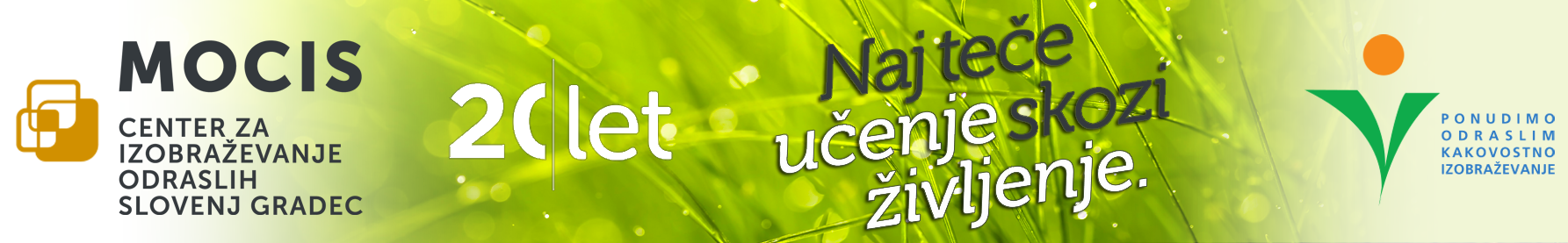 RAZPIS ZA VPIS ODRASLIH V JAVNOVELJAVNE SREDNJEŠOLSKE IZOBRAŽEVALNE PROGRAMEV ŠOLSKEM LETU 2022/2023RAZPIS ZA VPIS ODRASLIH V JAVNOVELJAVNE SREDNJEŠOLSKE IZOBRAŽEVALNE PROGRAMEV ŠOLSKEM LETU 2022/2023RAZPIS ZA VPIS ODRASLIH V JAVNOVELJAVNE SREDNJEŠOLSKE IZOBRAŽEVALNE PROGRAMEV ŠOLSKEM LETU 2022/2023RAZPIS ZA VPIS ODRASLIH V JAVNOVELJAVNE SREDNJEŠOLSKE IZOBRAŽEVALNE PROGRAMEV ŠOLSKEM LETU 2022/2023RAZPIS ZA VPIS ODRASLIH V JAVNOVELJAVNE SREDNJEŠOLSKE IZOBRAŽEVALNE PROGRAMEV ŠOLSKEM LETU 2022/2023RAZPIS ZA VPIS ODRASLIH V JAVNOVELJAVNE SREDNJEŠOLSKE IZOBRAŽEVALNE PROGRAMEV ŠOLSKEM LETU 2022/2023Ime izobraževalnega programa za odrasle, za katerega se objavlja razpis Št. prostih vpisnih mest (1. vpis)Pogoji za vpisPredvideni rok začetka izobraževanja Način in pogoji izvedbe izobraževanja Pogoji za uspešen zaključek izobraževanjaEkonomski tehnikEkonomski tehnikEkonomski tehnikEkonomski tehnikEkonomski tehnikEkonomski tehnikEKONOMSKI TEHNIK(SSI)          15Zaključena osnovna šola ali zaključen posamezen letnik srednjega strokovnega ali poklicnega izobraževanja.3. 10. 2022Izobraževanje poteka v obliki individualnega organiziranega modela; organizirana predavanja in konzultacije. Možno je samoizobraževanje. Opravljeni vsi izpiti, praktično izobraževanje pri delodajalcu ter uspešno opravljena poklicna matura. EKONOMSKI TEHNIK (PT)         20Zaključen četrti letnik gimnazije ali zaključen četrti letnik izobraževalnega programa za pridobitev srednje strokovne izobrazbe. 3. 10. 2022Izobraževanje poteka v obliki individualnega organiziranega modela; organizirana predavanja in konzultacije. Možno je samoizobraževanje. Opravljeni vsi izpiti, praktično izobraževanje pri delodajalcu ter uspešno opravljena poklicna matura. EKONOMSKI TEHNIK (PTI)          10Uspešno končano srednjo poklicno izobraževanje smeri trgovec ali administrator  ali enakovredno izobraževanje po prejšnjih predpisih. 3. 10. 2022Izobraževanje poteka v obliki individualnega organiziranega modela; organizirana predavanja in konzultacije. Možno je samoizobraževanje. Opravljeni vsi izpiti, praktično izobraževanje pri delodajalcu ter uspešno opravljena poklicna matura. Predšolska vzgojaPredšolska vzgojaPredšolska vzgojaPredšolska vzgojaPredšolska vzgojaPredšolska vzgojaPREDŠOLSKA VZGOJA(SSI)          15Zaključena osnovna šola ali zaključen posamezen letnik srednjega strokovnega ali poklicnega izobraževanja.3. 10. 2022Izobraževanje poteka v obliki individualnega organiziranega modela; organizirana predavanja in konzultacije. Možno je samoizobraževanje. Opravljeni vsi izpiti, praktično izobraževanje pri delodajalcu ter uspešno opravljena poklicna matura. PREDŠOLSKA VZGOJA (PT)         20Zaključen četrti letnik gimnazije ali zaključen četrti letnik izobraževalnega programa za pridobitev srednje strokovne izobrazbe.3. 10. 2022Izobraževanje poteka v obliki individualnega organiziranega modela; organizirana predavanja in konzultacije. Možno je samoizobraževanje. Opravljeni vsi izpiti, praktično izobraževanje pri delodajalcu ter uspešno opravljena poklicna matura. Tehnik računalništvaTehnik računalništvaTehnik računalništvaTehnik računalništvaTehnik računalništvaTehnik računalništvaTEHNIK RAČUNALNIŠTVA (PT)         10Zaključen četrti letnik gimnazije ali zaključen četrti letnik izobraževalnega programa za pridobitev srednje strokovne izobrazbe.3. 10. 2022Izobraževanje poteka v obliki individualnega organiziranega modela; organizirana predavanja in konzultacije. Možno je samoizobraževanje. Opravljeni vsi izpiti, praktično izobraževanje pri delodajalcu ter uspešno opravljena poklicna matura. TEHNIK RAČUNALNIŠTVA (PTI)         10Zaključeno srednje poklicno izobraževanje smeri:elektrikar, elektrikar energetik, elektrikar elektronik, računalnikar, mehatronik operater, avtoserviser, avtomehanik ALIpridobljen drugi nazivi srednje poklicne izobrazbe in ima vsaj tri leta delovnih izkušenj na področju računalništva3. 10. 2022Izobraževanje poteka v obliki individualnega organiziranega modela; organizirana predavanja in konzultacije. Možno je samoizobraževanje. Opravljeni vsi izpiti, praktično izobraževanje pri delodajalcu ter uspešno opravljena poklicna matura. Srenje poklicno izobraževalni programiSrenje poklicno izobraževalni programiSrenje poklicno izobraževalni programiSrenje poklicno izobraževalni programiSrenje poklicno izobraževalni programiSrenje poklicno izobraževalni programiRAČUNALNIKAR (SPI)         10Zaključena osnovna šola ali nižje poklicno izobraževanje ali enakovredno izobraževanje po prejšnjih predpisih.3. 10. 2022Izobraževanje poteka v obliki individualnega organiziranega modela; organizirana predavanja in konzultacije. Možno je samoizobraževanje. Opravljeni vsi izpiti, praktično izobraževanje pri delodajalcu ter uspešno opravljen zaključni izpit.IZDELOVALEC OBLAČIL (SPI)         10Zaključena osnovna šola ali nižje poklicno izobraževanje ali enakovredno izobraževanje po prejšnjih predpisih.3. 10. 2022Izobraževanje poteka v obliki individualnega organiziranega modela; organizirana predavanja in konzultacije. Možno je samoizobraževanje.Opravljeni vsi izpiti, praktično izobraževanje pri delodajalcu ter uspešno  opravljen zaključni izpit . TRGOVEC (SPI)         20Zaključena osnovna šola ali zaključen posamezen letnik srednjega strokovnega ali poklicnega izobraževanja. 3. 10. 2022Izobraževanje poteka v obliki organiziranih predavanj in samoizobraževanja ob konzultacijah s predavatelji. Opravljeni vsi izpiti, praktično izobraževanje pri delodajalcu ter uspešno  opravljen zaključni izpit . 